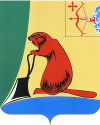 О муниципальном казённом учреждении«Управление образования администрацииТужинского муниципального района»	В соответствии с Федеральным законом от 06.10.2003 № 131-ФЗ «Об общих принципах организации местного самоуправления в Российской Федерации», на основании Устава Тужинского района районная Дума РЕШИЛА:1. Внести в решение Тужинской районной Думы от 29.12.2005 № 29/325 «О создании отраслевого органа администрации района» (далее – Решение) следующие изменения:1.1. В пункте 1 Решения слова «муниципальное учреждение «Управление образования администрации Тужинского муниципального района»» заменить словами «Муниципальное казённое учреждение «Управление образования администрации Тужинского муниципального района»».1.2. Пункт 2 решения признать утратившим силу.2. Утвердить Положение о муниципальном казённом учреждении «Управление образования администрации Тужинского муниципального района». Прилагается.3. Уполномочить начальника муниципального казённого учреждения «Управление образования администрации Тужинского муниципального района» зарегистрировать данные изменения в установленном законом порядке.4. Контроль исполнения решения возложить на администрацию района.5 Настоящее решение вступает в силу с момента подписания.Глава района 		 Л.А.ТрушковаУТВЕРЖДЕНО		решением Тужинской	районной Думы		от 26.12.2011 №14/93Положениео муниципальном казённом учреждении«Управление образования администрацииТужинского муниципального района»                                                       2011 год                                            1. Общие положения.1.1. Муниципальное казённое учреждение «Управление образования администрации Тужинского муниципального района» (далее – Управление образования) является отраслевым органом Администрации Тужинского муниципального района, осуществляющим исполнительно – распорядительные функции органов местного самоуправления на территории Тужинского муниципального района в сфере образования. Управление образования осуществляет управление в указанной сфере и координирует деятельность муниципальных учреждений образования Тужинского муниципального района.1.2. Полное наименование Управления образования: Муниципальное казённое учреждение «Управление образования администрации Тужинского муниципального района».Сокращенное наименование Управления образования: Управление образования администрации района1.3. Местонахождение (юридический и фактический адрес) Управления образования: 612260, Российская Федерация, Кировская область, пгт Тужа, ул. Горького, 5.1.4. Управление образования является некоммерческой организацией.Организационно-правовая форма Управления образования: учреждение.Тип Управления образования: казенное учреждение.	1.5. Структурными подразделениями Управления образования являются:	- централизованная бухгалтерия:	- районный методический кабинет.1.6. Учредителем Управления образования является администрация муниципального образования  Тужинский муниципальный район Кировской области (далее - «Учредитель»).1.7. Управление образования действует на основании Конституции Российской Федерации, федеральных конституционных законов, федеральных законов, указов Президента Российской Федерации, постановлений Правительства Российской Федерации, иных нормативных правовых актов Российской Федерации, законов и нормативных правовых актов Кировской области, Устава муниципального Тужинский муниципальный район, муниципальных правовых актов органов местного самоуправления Тужинского муниципального района, а также настоящего Положения.1.8. Управление образования осуществляет свою деятельность как непосредственно, так и во взаимодействии с исполнительными органами государственной власти Кировской области, государственными органами и государственными учреждениями Кировской области, органами местного самоуправления Тужинского муниципального района, организациями, независимо от форм собственности, организационно правовых форм.1.9. Управление образования от своего имени может приобретать и осуществлять имущественные и личные неимущественные права, нести соответствующие обязанности, быть исцом и ответчиком в суде.1.10. Управление образования является юридическим лицом имеет самостоятельный баланс, бюджетную смету, лицевые счета, открытые в финансовом управлении администрации муниципального образования Тужинский муниципальный район в соответствии с положениями бюджетного законодательства, гербовую печать со своим наименованием, штампы, бланки и иную атрибутику юридического лица, обособленное имущество, закрепленное за ним в установленном порядке на праве оперативного управления, от своего имени осуществляет и приобретает имущественные и неимущественные права и обязанности.1.11. Финансирование деятельности Управления образования осуществляется за счет средств бюджета Тужинского муниципального района.1.12. Управление образования имеет необходимое для осуществления своих полномочий имущество, находящееся в муниципальной собственности Тужинского муниципального района, и предоставленное ему в установленном порядке во владение и пользование на праве оперативного управления, а также арендованное имущество.1.13. Структура и штаты Управления образования разрабатываются и утверждаются в установленном порядке.                       2. Основные задачи Управления образования.2.1.   Формирование, разработка и реализация единой образовательной политики в районе, обеспечение государственных образовательных стандартов, конституционных прав граждан на образование в соответствии с действующим законодательством.2.2. Организация предоставления общедоступного и бесплатного дошкольного, начального общего, основного общего, среднего (полного) общего и дополнительного образования в пределах установленных полномочий.2.3. Организация в каникулярное время отдыха детей, проживающих на территории района.2.4. Осуществление учёта детей, подлежащих обязательному обучению в образовательных учреждениях.2.5.  Обеспечение содержания зданий и сооружений муниципальных образовательных учреждений, обустройство прилегающих к ним территорий.2.6. Взаимодействие с Департаментом образования Кировской области в формировании эффективной сети образовательных учреждений на территории района.2.7. Социальная защита педагогов и учащихся, оказание им адресной помощи и поддержки.2.8. Разработка нормативных правовых актов в пределах своей компетенции и контроль за их исполнением.                                  3. Функции Управления образования.Управление в соответствии с возложенными на него задачами выполняет следующие функции:3.1. Управление образования выполняет функции и полномочия Учредителя муниципальных образовательных учреждений, за исключением создания, реорганизации, изменение типа и ликвидации учреждений, а также утверждения уставов и внесения в них изменений.3.2. Осуществляет руководство отраслью и координирует деятельность учреждений системы образования в районе.3.3. Способствует развитию и оптимизации сети учреждений образования в соответствии с запросами населения района и демографической ситуации; изучает состояние и тенденции развития образовательного процесса в учреждениях образования на основе его анализа и диагностирования.3.4. Участвует в разработке программ социального развития района, разрабатывает и реализует на территории района муниципальные целевые программы в области образования, разрабатывает предложения по формированию бюджета образовательной отрасли.3.5. Разрабатывает основные направления развития системы образования в районе и обеспечивает финансовый и правовой механизмы их реализации с учетом выделенных бюджетных ассигнований.3.6. Обеспечивает информационную, кадровую и методическую деятельность образовательных учреждений с целью организации предоставления доступности дошкольного, начального, общего, среднего и дополнительного образования всем детям, проживающим на территории района.3.7. Ведёт учёт детей, подлежащих обязательному обучению в образовательных учреждениях, реализующих образовательные программы дошкольного, начального основного и среднего общего образования на территории района.3.8. Контролирует сохранность и эффективное использование имущества, закрепленного на праве оперативного управления за муниципальными образовательными учреждениями.3.9. Осуществляет в установленном порядке за счет средств бюджета района финансирование деятельности образовательных учреждений (за исключением полномочий по финансовому обеспечению образовательного процесса, отнесённых к полномочиям органов государственной власти области), а также капитального и текущего ремонта закрепленного за ними имущества.3.10. Создает условия для обеспечения охраны жизни и укрепления здоровья детей, обучения детей и подростков с повышенным интеллектом, а также учащихся, имеющих недостатки в интеллектуальном и психическом развитии.3.11. Обеспечивает работу учреждений дополнительного образования, оказывает содействие совершенствованию воспитательной работы в образовательных учреждениях, взаимодействует с учреждениями социально-культурной сферы района по вопросам семьи и спорта.3.12. Организует работу по удовлетворению потребности родителей в дошкольном образовании детей на территории района через детские сады, дошкольные группы при общеобразовательных учреждениях, формирование групп кратковременного пребывания.3.13. Организует в пределах своей компетенции отдых и занятость детей и подростков в каникулярное время и летний период.3.14. Ведет учет, анализирует и прогнозирует потребность образовательных учреждений района в педагогических кадрах. Осуществляет анализ и прогноз состояния системы подготовки, переподготовки и повышения квалификации педагогических и руководящих кадров учреждений образования. Организует взаимодействие с педагогическими учебными заведениями, институтом повышения квалификации и другими учреждениями по вопросам педагогического образования и кадрового обеспечения.3.15. Назначает руководителей муниципальных образовательных учреждений и освобождает их от должности, осуществляет кадровое делопроизводство в соответствии с трудовыми договорами.3.16. Готовит ходатайства по представлению к государственным наградам и присвоению почетных званий, награждению педагогических работников Почётными грамотами Министерства образования и науки Российской Федерации, Губернатора Кировской области, Департамента образования администрации Кировской области, главы района, главы администрации района. Осуществляет награждение Почетной грамотой и Благодарственным письмом Управления образованием.3.17. Оказывает помощь в формировании нормативно-правовой базы образовательных учреждений в пределах своей компетенции.3.18. Готовит проекты постановлений главы администрации и проекты решений районной Думы в области образования.3.19. Организует профессиональное общение педагогов по актуальным проблемам образования, оказывает методическую помощь образовательным учреждениям, координирует деятельность методических объединений педагогов района.3.20. Способствует внедрению на территории района семейного образования, обучению в форме экстерната.3.21. Организует профилактическую работу по предупреждению безнадзорности несовершеннолетних, преступности и правонарушений.3.22. Осуществляет контрольно-инспекционную деятельность в пределах своей компетентности, охраны труда и соблюдения правил техники безопасности, организации питания и охраны физического здоровья детей, проверку состояния бухгалтерского учета, отчетности и осуществляет внутриведомственный финансовый контроль.3.23. Организует работу по подготовке учреждений образования к новому учебному году, по выполнению текущего и капитального ремонта.3.24. Участвует в организации проведения государственной итоговой аттестации, в том числе в форме единого государственного экзамена, контролирует соблюдение прав обучающихся в ходе государственной итоговой аттестации.3.25. Организует снабжение муниципальных образовательных учреждений классными журналами, бланками строгой отчетности, в том числе бланками документов государственного образца об уровне образования, техническими средствами обучения.3.26. Контролирует соблюдение прав обучающихся и работников реорганизуемых и ликвидируемых учреждений.3.27. В соответствии с установленными формами статистической отчетности на основе информации образовательных учреждений представляет в Департамент образования Кировской области отчетность по различным аспектам деятельности, отвечает за ее качество и объективность, формирует информационный банк данных об образовательных учреждениях района.3.28. Осуществляет функции муниципального заказчика – главного распорядителя бюджетных средств.                                 4. Полномочия Управления образования.Управление образования, осуществляя возложенные на него задачи, имеет следующие полномочия:4.1. Анализировать состояние системы образования района, прогнозировать перспективы ее развития.4.2. Вносить на рассмотрение главы администрации района проекты программ развития образовательной сферы, предложения по вопросам кадровой и социальной политики.4.3. Формировать и вносить в администрацию района предложения по бюджету образовательной отрасли.4.4. Осуществлять инспекционный контроль деятельности образовательных учреждений в пределах своих полномочий.4.5. Издавать приказы и распоряжения, инструкции, указания на основе и во исполнение актов органов местного самоуправления района, приказов и других нормативных документов Министерства образования и науки Российской Федерации и Департамента образования Кировской области; осуществлять контроль их исполнения.4.6. Создавать временные экспертные и рабочие группы для решения вопросов развития муниципальной системы образования.4.7. Запрашивать и получать в установленном порядке от образовательных учреждений, государственных органов исполнительной власти, органов местного самоуправления, учреждений и организаций (независимо от их организационно-правовой формы и ведомственной принадлежности) сведения, материалы, информацию и документы, необходимые для осуществления возложенных на Управление образованием задач и функций.4.8. Требовать от образовательных учреждений и их должностных лиц информацию, письменные или устные объяснения в ходе и по результатам проверок.4.9. Проводить совещания с руководителями образовательных учреждений района по вопросам, входящих в его компетенцию.4.10. Участвовать в работе совещаний и семинаров проводимых Департаментом образования или его структурными подразделениями, вносить предложения и рекомендации для принятия мер по повышению эффективности работы руководителей образовательных учреждений.4.11. Назначать и освобождать в установленном порядке от должности руководителей муниципальных образовательных учреждений.4.12. Владеть и пользоваться в установленном порядке имуществом, предоставленным на праве оперативного управления.4.13. Принимать самостоятельные решения и осуществлять действия по вопросам, входящих в компетенцию Управления образования.4.14. Иметь иные права в соответствии с федеральным и областным законодательством и муниципальными правовыми актами, необходимые для решения задач и выполнения функций Управления образования.4.12. Представлять в установленном порядке кандидатуры на присвоение почётных званий, награждение работников подведомственных образовательных учреждений отраслевыми и государственными наградами.              5. Организация деятельности Управления образования.5.1. Управление образования возглавляет начальник Управления, назначаемый и освобождаемый от должности главой администрации Тужинского муниципального района.5.2. Структура и штаты Управления образования разрабатываются начальником Управления и утверждаются в установленном порядке.Начальник Управления образования несет персональную ответственность за реализацию возложенных на Управление образования задач и функций.В отсутствие начальника Управления образования его обязанности исполняет ведущий специалист Управления образования на основании приказа главы администрации района.5.3. Начальник Управления образования:5.3.1. Организует работу Управления образования, его структурных подразделений, представляет интересы Управления по всем вопросам его деятельности.5.3.2. Утверждает положения о структурных подразделениях Управления образования, должностные инструкции работников, правила внутреннего трудового распорядка.5.3.3. Утверждает должностные инструкции руководителей образовательных учреждений.5.3.4. Издаёт приказы в пределах компетенции Управления образования, обязательные для исполнения всеми подведомственными образовательными учреждениями и работниками Управления.5.3.5. Планирует работу Управления образования и анализирует реализацию намеченных планов и принятых решений5.3.6. В установленном законодательством порядке назначает на должность и освобождает от должности работников Управления образования, руководителей муниципальных образовательных учреждений, поощряет и налагает на них дисциплинарные взыскания.5.3.7. Несет ответственность за эффективное и целевое использование выделяемых бюджетных и внебюджетных средств.5.3.8. Определяет порядок премирования и установления надбавок стимулирующего характера к должностным окладам руководителей образовательных учреждений.5.3.9. В пределах своей компетенции заключает различные договоры о взаимодействии, сотрудничестве и совместной деятельности с заинтересованными сторонами;5.3.10. Обеспечивает повышение квалификации и социальную защиту работников Управления образования.5.3.11. Участвует в заседаниях и совещаниях, проводимых главой района, главой администрации района и его заместителями, при обсуждении вопросов, входящих в компетенцию Управления образования.5.3.12. Рассматривает в установленном законодательством порядке письма и заявления граждан, проводит прием населения по личным вопросам, относящимся к его компетенции. 5.3.13. Согласовывает учебные план-графики и тарификационные списки муниципальных образовательных учреждений района.5.3.14. Представляет Управление образования в территориальных органах федеральной исполнительной власти,  органах исполнительной власти Кировской области, органах местного самоуправления и организациях, действует без доверенности от имени Управления образованием.5.3.15. Осуществляет иные полномочия, необходимые для выполнения функций Управления образования, в соответствии с федеральным и областным законодательством, муниципальными правовыми актами, а также настоящим положением.5.4. Управление образованием является распорядителем всех бюджетных средств, выделяемых администрацией района на образовательную отрасль.5.5. Финансирование учреждений образования осуществляется через централизованную бухгалтерию Управления  образования на основе утвержденных смет расходов по отрасли «образование» и договоров с образовательными учреждениями.Финансирование образовательных учреждений, имеющих собственные бухгалтерии, осуществляется через Финансовое управление администрации района.5.6. При Управлении образования создается Совет, в состав которой входят начальник Управления (председатель Совета), ведущий специалист Управления, методисты, руководители образовательных учреждений или их заместители, представители общественности.Совет является совещательным органом и рассматривает на своих заседаниях основные вопросы, отнесенные к компетенции Управления образованием. Решения Совета оформляются протоколами и вводятся в действие приказом начальника Управления.Положение о Совете и его персональный состав утверждается начальником Управления образования.5.7. При Управлении образования могут создаваться общественные советы из числа руководителей образовательных учреждений.                  6. Имущество и средства Управления образования.6.1. Имущество Управления образования закреплено за ним на праве оперативного управления.6.2. Финансирование деятельности Управления образования осуществляется из бюджета муниципального района по смете доходов и расходов в пределах лимитов бюджетных обязательств на соответствующий год.6.3. В случае образования экономии средств, сложившейся в результате временно отсутствующих работников, в том числе и по причине болезни, средства могут направляться на установление доплат, надбавок, выплату премий и оказание материальной помощи работникам.6.4. Управление образования в установленном порядке представляет государственную статистическую отчетность, ведет бухгалтерский учет и отчетность по нему в соответствии с законодательством.6.5. Делопроизводство Управления образования ведется в соответствии с утвержденной номенклатурой дел на основании действующих инструкций.     7. Реорганизация и ликвидация Управления образования.7.1. Внесение изменений и дополнений в настоящее Положение, а также реорганизация и ликвидация Управления образования производится в установленном законодательством РФ и нормативными правовыми актами Тужинского муниципального района порядке.7.2.  Реорганизация и ликвидация Управления образования осуществляется на основании решения Тужинской районной Думы в установленном законом порядке.7.3.  В случае ликвидации Управления образования, имущество, находящееся в его оперативном управлении передаётся собственнику.ТУЖИНСКАЯ РАЙОННАЯ ДУМА КИРОВСКОЙ ОБЛАСТИРЕШЕНИЕТУЖИНСКАЯ РАЙОННАЯ ДУМА КИРОВСКОЙ ОБЛАСТИРЕШЕНИЕТУЖИНСКАЯ РАЙОННАЯ ДУМА КИРОВСКОЙ ОБЛАСТИРЕШЕНИЕТУЖИНСКАЯ РАЙОННАЯ ДУМА КИРОВСКОЙ ОБЛАСТИРЕШЕНИЕТУЖИНСКАЯ РАЙОННАЯ ДУМА КИРОВСКОЙ ОБЛАСТИРЕШЕНИЕТУЖИНСКАЯ РАЙОННАЯ ДУМА КИРОВСКОЙ ОБЛАСТИРЕШЕНИЕот26.12.2011№14/93пгт ТужаКировской области пгт ТужаКировской области пгт ТужаКировской области пгт ТужаКировской области 